	COON VALLEY LUTHERAN CHURCH“We are a family of God, striving to enrich the lives of all through the love of Christ.”PRELUDE MUSIC								    Mary Schultz~ GATHERING ~ The Holy Spirit calls us together as the people of God WELCOME and ANNOUNCEMENTSCONFESSION and FORGIVENESSGracious God,We confess that we bind and entomb othersand that our own lives are marked by grave clothes and tombs.Forgive us for our death-dealing ways.Call us by name.Unbind us from all that is life-destroying so that cross-marked and Spirit sealed we might live your abundant, resurrected life now.Through Jesus Christ, Our Savior and Lord, Amen.God who is rich in mercy, slow to anger, and abounding in steadfast lovehas come to us in Jesus, who by his holy cross has redeemed the world.Buried with Christ by baptism into death,Your sins are forgiven in +Jesus’ name.Cross-marked and Spirit-sealed,You are raised to new life.Almighty God strengthen you in faithTo live each day renewed in God’s call for your life. Amen.HYMN #886 Oh, for a Thousand Tongues to SingGREETING and PRAYER of the DAY The grace of our Lord Jesus Christ, the love of God, and the communion of the Holy Spirit be with you all.  And also with you.Help us, O God, to give our regrets to you and to go forward today, confident in your mercy. Bind up the wounds of our mistakes.Help us to learn from our regrets so that we might live more faithfully in each tomorrow. Forgive us our sins, and raise us to new life today. In the name of +Jesus, Amen.10:30 a.m. page 227       Order of Holy Baptism of Isak Daniel Emmart	       ~WORD ~God speaks to us in scripture reading, preaching, and songFIRST READING: Romans 8:6-11PSALM 130 (Read responsively)GOSPEL ACCLAMATION ELW page 151	Return to the Lord, your God, for he is gracious and merciful,           slow to anger, and abounding in steadfast love.  GOSPEL: John 11:1-45Response after the Gospel reading: Praise to you, O Christ. SERMON									HYMN of the DAY #335 Jesus, Keep Me Near the Cross~ RESPONSE TO THE WORD ~The Holy Spirit calls us as a community to say what we believe, reach out to each other, and offer gifts and prayers for God’s purposes  8:00 a.m.  THE APOSTLES’ CREEDI believe in God, the Father Almighty, Creator of Heaven and earth; 
I believe in Jesus Christ, God’s only Son Our Lord, 
 	who was conceived by the Holy Spirit, 	born of the Virgin Mary, suffered under Pontius Pilate, was crucified, died, and was buried;he descended to the dead. On the third day he rose again;he ascended into heaven,he is seated at the right hand of the Father,and he will come to judge the living and the dead.
 I believe in the Holy Spirit, the holy catholic church, 	 the communion of saints, the forgiveness of sins,  the resurrection of the body, and the life everlasting. Amen.OFFERING and SOLO	   What Wondrous Love is This		   Mary SchultzOFFERING PRAYERLiberating God, you break the bonds of injustice and let the oppressed go free. Receive these offerings in thanksgiving for all your works of merciful power and shape us as people of your justice and freedom. You we magnify and adore, through Jesus our Savior, Amen.PRAYERS of INTERCESSION Petitions end:  Hear us, O God.  Your mercy is great.  THE LORD’S PRAYER Our Father who art in heaven, hallowed be thy name, thy kingdom come, thy will be done, on earth as it is in heaven. Give us this day our daily bread; and forgive us our trespasses, as we forgive those who trespass against us;   and lead us not into temptation, but deliver us from evil. For thine is the kingdom, and the power, and the glory, forever and ever.  Amen.~ SENDING ~God blesses us and sends us in mission to the world BENEDICTIONBELLS DISMISSAL Go in peace. Follow the way of Jesus. Thanks be to God!    SENDING HYMN #338 Beneath the Cross of JesusPOSTLUDE									    Mary Schultz00000000000000000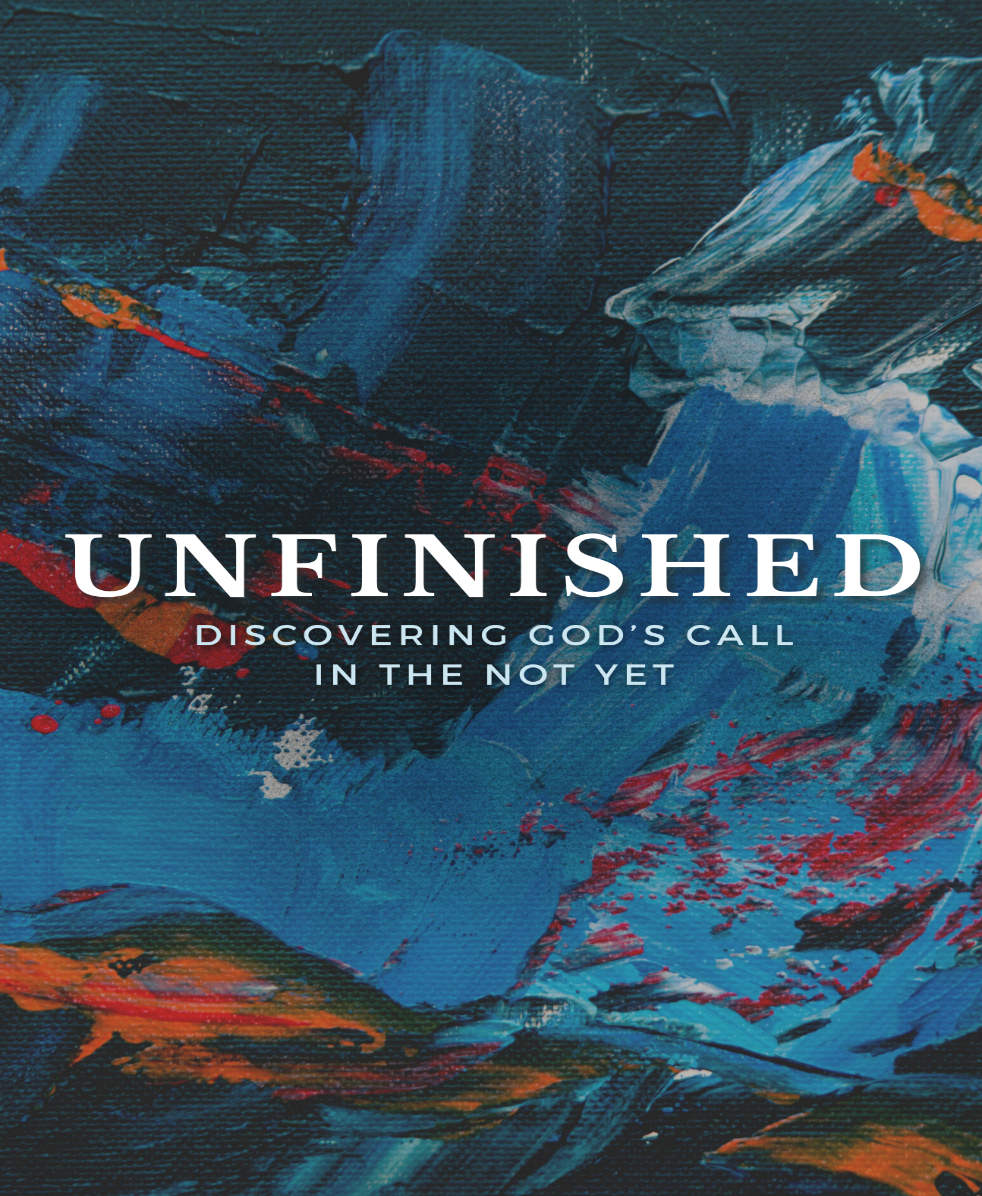                     		COON VALLEY LUTHERAN CHURCHThe Fifth Sunday in LentHoly Baptism of Isak Daniel EmmartMarch 26, 20238:00 a.m. & 10:30 a.m.~Bulletins are in memory of Ron Bakkum from David & Jan VerseCoffee Servers: Ellie Brye, Karen McGarveyAcolyte: 8:00a/ Haley Strangstalien; 10:30/Nevaeh MarshHead Usher: 8:00a/Bruce Olson; 10:30/Jan Bender Reader: 8:00/Alex Hendrickson; 10:30/Betty JorgensonAttendance & Offering Last Sunday: 8am/55; 10:30/45=100; $2,673.00Sunday School Attendance: 11	Mid-Week Lent March 15 Attendance & Offering: 58; $647.00SCHEDULETODAY: 9:00/Sunday School; Coffee Fellowship MONDAY: Pr. Julie’s SabbathTUESDAY: 11:00a/Pastor’s Text StudyWEDNESDAY: 9:00a/Quilting; 5:30-7p/Lenten Supper-Rebecca Circle; 7:00p/Lenten WorshipSUNDAY: 8:00 & 10:30a/Palm Sunday Worship with Holy Communion; 9:00/Sunday School, Coffee FellowshipFIRST READING: ROMANS 8:6-11To set the mind on the flesh is death, but to set the mind on the Spirit is life and peace.  For this reason the mind that is set on the flesh is hostile to God; it does not submit to God’s law—indeed it cannot, and those who are in the flesh cannot please God.  But you are not in the flesh; you are in the Spirit, since the Spirit of God dwells in you.  Anyone who does not have the Spirit of Christ does not belong to him.  But if Christ is in you, though the body is dead because of sin, the Spirit is life because of righteousness.  If the Spirit of him who raised Jesus from the dead dwells in you, he who raised Christ from the dead will give life to your mortal bodies also through his Spirit that dwells in you.	The Word of the LORD. Thanks be to God.PSALM 130 (read responsively)Out of the depths I cry to you, O LORD.  Lord, hear my voice!  Let your ears be attentive to the voice of my supplications!  If you, O LORD, should mark iniquities, Lord, who could stand?  But there is forgiveness with you, so that you may be revered.I wait for the LORD, my soul waits, and in his word I hope;My soul waits for the LORD more than those who watch for the morning, more than those who watch for the morning.O Israel, hope in the LORD!  For with the LORD there is steadfast love, and with him is great power to redeem.It is he who will redeem Israel from all its iniquities.GOSPEL READING: JOHN 11:1-45Now a certain man was ill, Lazarus of Bethany, the village of Mary and her sister Martha.  Mary was the one who anointed the Lord with perfume and wiped his feet with her hair; her brother Lazarus was ill.  So the sisters sent a message to Jesus, “Lord, he whom you love is ill.”  But when Jesus heard it, he said, “This illness does not lead to death; rather it is for God’s glory, so the Son of God may be glorified through it.”  Accordingly, though Jesus Loved Martha and her sister and Lazarus, after having heard that Lazarus was ill, he stayed two days longer in the place where he was.  Then after this he said to the disciples, “Let us go to Judea again.”  The disciples said to him, “Rabbi, the Jews were just now trying to stone you, and are you going there again?”  Jesus answered, “Are there not twelve hours of daylight?  Those who walk during the day do not stumble, because they see the light of this world.  But those who walk at night stumble, because the light is not in them.”  After saying this, he told them, “Our friend Lazarus has fallen asleep, but I am going there to awaken him.”  The disciples said to him, “Lord, if he has fallen asleep, he will be all right.”  Jesus, however, had been speaking about his death, but they thought that he was referring merely to sleep.  Then Jesus told them plainly. “Lazarus is dead.  For your sake I am glad I was not there, so that you believe.  But let us go to him.”  Thomas, who was called the Twin, said to his fellow disciples, “Let us also go, that we may die with him.”  When Jesus arrived, he found that Lazarus had already been in the tomb four days.  Now Bethany was near Jerusalem, some two miles away, and many of the Jews had come to Martha and Mary to console them about their brother.  When Martha heard that Jesus was coming, she went and met him, while Mary stayed at home.  Martha said to Jesus, “Lord, if you had been here, my brother would not have died.  But even now I know that God will give you whatever you ask of him.”  Jesus said to her, “Your brother will rise again.”  Martha said to him, I know that he will rise again in the resurrection on the last day.”  Jesus said to her, “I am the resurrection and the life.  Those who believe in me, even though they die, will live, and everyone who lives and believes in me will never die.  Do you believe this?”  She said to him, “Yes, Lord, I believe that you are the Messiah, the Son of God, the one coming into the world.”  When she had said this, she went back and called her sister Mary, and told her privately, “The Teacher is here and is calling for you.”  And when she heard it, she got up quickly and went to him.  Now Jesus had not yet come to the village, but was still at the place where Martha had met him.  The Jews who were with her in the house, consoling her, saw Mary get up quickly and go out.  They followed her because they thought that she was going to the tomb to weep there.  When Mary came where Jesus was and saw him, she knelt at his feet and said to him, “Lord, if you had been here, my brother would not have died.”  When Jesus saw her weeping, and the Jews who came with her also weeping, he was greatly disturbed in spirit and deeply moved.  He said, “Where have you laid him?  They said to him, “Lord, come and see.”  Jesus began to weep.  So the Jews said, “See how he loved him!”  But some of them said, “Could not he who opened the eyes of the blind man have kept this man from dying?”  Then Jesus, again greatly disturbed, came to the tomb.  It was a cave, and a stone was lying against it.  Jesus said, “Take away the stone.”  Martha, the sister of the dead man, said to him, “Lord, already there is a stench because he has been dead four days.”  Jesus said to her, “Did I not tell you that if you believed, you would see the glory of God?”  So they took away the stone.  And Jesus looked upward and said, “Father, I thank you for having heard me.  I knew that you always hear me, but I have said this for the sake of the crowd standing here, so that they may believe that you sent me.”  When he had said this, he cried with a loud voice, “Lazarus, come out!”  The dead man came out, his hands and feet bound with strips of cloth, and his face wrapped in a cloth.  Jesus said to them, “Unbind him, and let him go.”  Many of the Jews therefore, who had come with Mary and had seen what Jesus did, believed in him.	The Gospel of the Lord. Praise to you, O Christ.*We are always so happy to include you and our CVLC family in our prayers. If you feel your name, or the name of a family member can be removed from this list please contact Jamie. Thank you!We remember in prayer:  † Those hospitalized this past week: † Our members whose names we lift up in prayer today: Corrine Appleman, Beverly Bagstad, Clifford Bakkum, Jeanne Ebli, Kira Foster, Lucy Hardie, Bonnie Holey, Donna Ihle, Verlin Ihle, Alan Jacobson, Todd King, Jim Knutson, Margaret Lee, Russell Lee, Aaron Leisso, Gerri Leum, Larry Lichtie, Cindy Manske, Aaron Marx, Frank Mathison, Bud Miyamoto, Marianne Myhre, Romaine Nelson, Sandy Nelson, Cathy Ofte, Lisa Olson, Eunice Quast, Jojo Satona, Mary Schultz, Billie Slater, LaVonne Stendahl, Suzanne Strangstalien, Joyce Temp, Jamie Thomas, Teri Tomten† Our members who are currently in health care facilities & Assisted Living: Tip Bagstad, Inez Beck, Rachel Berg, Evelyn Dahlen, Joanne Fletcher, Erma Graupe, Lenore Henley, Sylvester King Jr., Bob Moilien, Irene Nestingen, Tim Ofte, Beatrice Olson (Alden), Betty Sanders, Nancy Stuempges, Arlene Townsend.† Those who grieve: Family and friends of Tim Ofte, Beatrice Olson, Cole Peterson† Our members who are currently home-bound† All those in need of God’s healing and help† Family and friends of our members† All those affected by the COVID-19 virus 